中国新闻技术工作者联合会关于举办“新闻出版单位编辑业务技能提高培训班”通  知各有关单位：为深入贯彻落实《关于加强和改进出版工作的意见》和《报纸期刊质量管理规定》，推动新闻出版单位牢牢把握高质量发展这个根本要求，强化质量意识、政治意识和精品意识。严格落实“三审三校”制度，推动新兴出版技术应用，不断提升出版物质量，实现优秀文化供给。经研究，中国新闻技术工作者联合会将于2022年5月17日至20日以线上直播方式举办“新闻出版单位编辑业务技能提高培训班”。现将有关事项通知如下：一、组织机构主办单位：中国新闻技术工作者联合会承办单位:《中国传媒科技》杂志社北京尚华金典文化传媒有限公司二、培训对象各报社、出版社、期刊杂志社的社长、总编、主编、编辑部主任及责任编辑、校对、质量管理人员；各传媒专业院校教师、学报编辑部主任及编辑人员。三、线上直播培训时间2022年5月17日—20日（09:00—12:00，14:00—17:00）四、培训内容及授课专家1.《报纸期刊质量管理规定》中内容质量、编校质量、出版形式质量要求解读和差错案例解析授课专家：段艳文 中国新闻技术工作者联合会副秘书长、北京师范大学出版科学研究院特聘专家2.编校质量检查中的文字差错、词语错误案例解析（多字、漏字、错别字、异形词、同义词与近义词、成语误用等）授课专家：黄安靖 《咬文嚼字》杂志社主编3.正确把握出版涉及政治内容的重点问题授课专家：谭桂声  人民教育出版社原编审4.编校质量检查中标点符号的误用及差错辨析授课专家：乔  永  商务印书馆编审5.编辑校对中量、单位符号和数字差错案例解析授课专家：刘志强  上海大学期刊社副社长6.《学术出版规范 科学技术名词》主要内容解析授课专家：代晓明  全国科技名词委事务中心副主任，编审7.编校质量检查中的常见知识性及语法错误辩析授课专家：张大同  山西省新闻出版局质检审读专家8.数字化内容审校系统3辅助提高编校质量（包括：字词检查、标点符号检查、逻辑检查、上下文查重、术语检查、敏感词检查等）授课专家：杨 勇  方正电子数字出版产品事业部产品总监五、培训费用培训费2000.00元（费用含授课费、证书费等）。培训结束后将有十天的回放可供学员继续学习。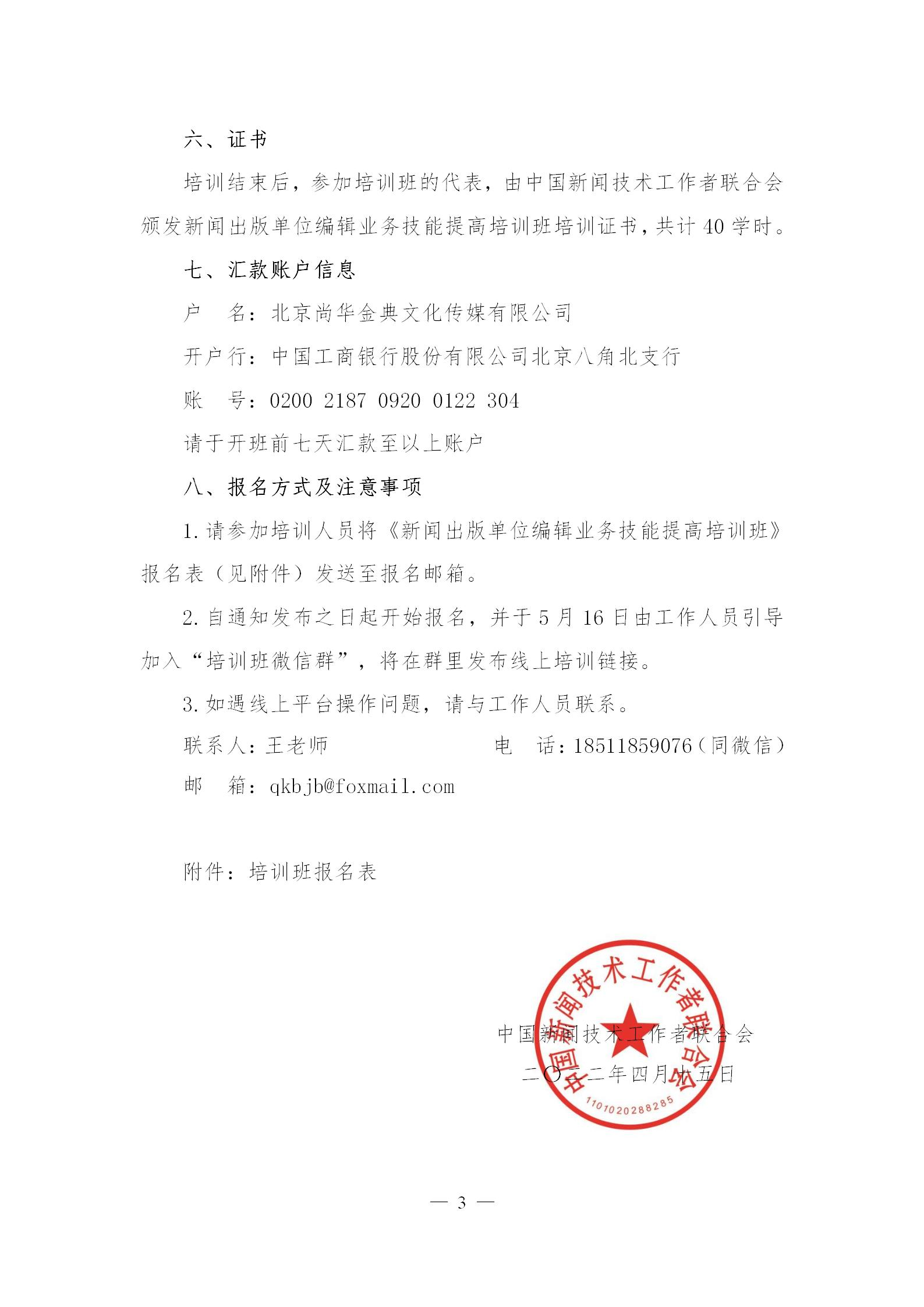 附件：新闻出版单位编辑业务技能提高培训班报名表单位名称联 系 人电话传真通讯地址参加培训人员名单参加培训人员名单参加培训人员名单参加培训人员名单参加培训人员名单参加培训人员名单参加培训人员名单姓名职务性别手机号微信号微信号电子邮箱发票信息□增值税普通发票（请核实无误）单位名称：纳税人识别号：□增值税普通发票（请核实无误）单位名称：纳税人识别号：□增值税普通发票（请核实无误）单位名称：纳税人识别号：□增值税普通发票（请核实无误）单位名称：纳税人识别号：□增值税普通发票（请核实无误）单位名称：纳税人识别号：□增值税普通发票（请核实无误）单位名称：纳税人识别号：发票信息□增值税专用发票（请核实无误）单位名称：地址及电话：纳税人识别号：开户银行：银行账号：□增值税专用发票（请核实无误）单位名称：地址及电话：纳税人识别号：开户银行：银行账号：□增值税专用发票（请核实无误）单位名称：地址及电话：纳税人识别号：开户银行：银行账号：□增值税专用发票（请核实无误）单位名称：地址及电话：纳税人识别号：开户银行：银行账号：□增值税专用发票（请核实无误）单位名称：地址及电话：纳税人识别号：开户银行：银行账号：□增值税专用发票（请核实无误）单位名称：地址及电话：纳税人识别号：开户银行：银行账号：备注：因名额有限，此表请发送邮件至：qkbjb@foxmail.com 联系人：王老师18511859076（同微信）备注：因名额有限，此表请发送邮件至：qkbjb@foxmail.com 联系人：王老师18511859076（同微信）备注：因名额有限，此表请发送邮件至：qkbjb@foxmail.com 联系人：王老师18511859076（同微信）备注：因名额有限，此表请发送邮件至：qkbjb@foxmail.com 联系人：王老师18511859076（同微信）备注：因名额有限，此表请发送邮件至：qkbjb@foxmail.com 联系人：王老师18511859076（同微信）备注：因名额有限，此表请发送邮件至：qkbjb@foxmail.com 联系人：王老师18511859076（同微信）备注：因名额有限，此表请发送邮件至：qkbjb@foxmail.com 联系人：王老师18511859076（同微信）